Poduszka puchowa 65x65 - komfortowa i uniwersalnaSzukasz uniwersalnej poduszki, która sprawdzi się niezależnie od tego w jakiej pozycji lubisz spać? Jeśli chcesz, aby do tego była komfortowa i wygodna, doskonałym wyborem będzie <strong>poduszka puchowa 65x65</strong>!Najbardziej uniwersalna poduszka? Zdecydowanie poduszka puchowa 65x65!Jeśli szukasz rozwiązania dobrego dla każdego, wspomniana poduszka będzie doskonałym wyborem.Dlaczego poduszka puchowa 65x65 jest uniwersalna?Wybierając poduszkę, powinniśmy kierować się wieloma aspektami. Pierwszym z nich jest oczywiście jej rozmiar. Dlaczego poduszka puchowa 65x65 sprawdzi się najlepiej? Są to wymiary, dzięki którym nasz sen będzie komfortowy. Będzie doskonałym wyborem zarówno dla dorosłych, jak i dla dzieci czy nastolatków. Puchowe wypełnienie zapewnia miękkie, ale stabilne podparcie głowy i karku. Będzie świetnym wyborem niezależnie od tego w jakiej pozycji lubisz spać. Sprawdzi się w przypadku osób śpiących na plecach, na boku, a także i na brzuchu.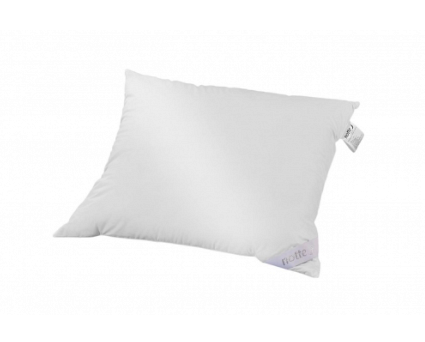 Na co zwrócić uwagę wybierając poduszkę?Wybierając poduszkę, warto kierować się nie tylko jej rozmiarem czy wypełnieniem, ale i kilkoma innymi kwestiami. Bardzo ważny jest również materiał, z którego uszyta została jej poszewka. Warto wybierać bawełnę bądź satynę. Ponadto, koniecznie upewnij się jaką wybrana poduszka ma wysokość oraz jaka sprężystość ją cechuje.